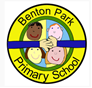 Additional evidence formWe would like more information about how you meet the requirements of the job based on three of the criteria in the person specification that are listed as being assessed at the application stage.Please provide a specific example that demonstrates your track record in the following areas (maximum of 250 words for each criterion) and includes evidence of the impact of your actions.  Please anonymise your examples to ensure the personal data of individual pupils is protected.An example of how you have evaluated and improved the teaching of a colleague.An example of a successful whole school improvement priority that you have led.An example of working with an individual family to improve outcomes for a child.Please return this additional evidence form with your application form and safe recruitment form as set out in the recruitment pack.Job you are applying for: HeadteacherYour name: 